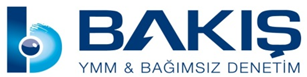 BAKIŞ YMM VE BAĞIMSIZ DENETİM A.Ş              YEMİNLİ MALİ MÜŞAVİR                     İLHAN ALKILIÇ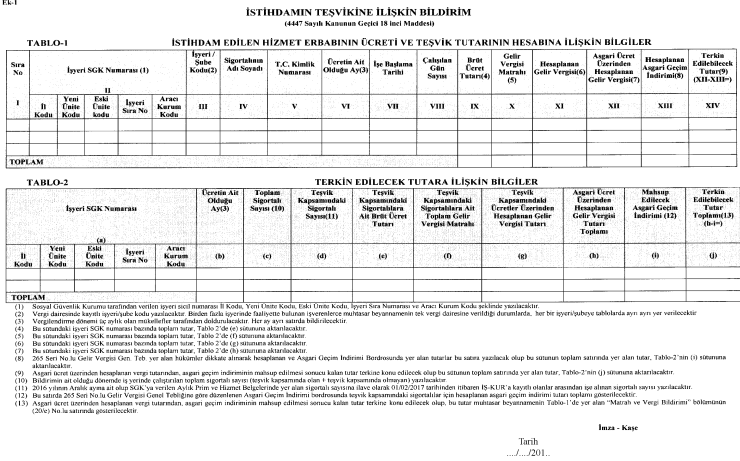 BAKIŞ MEVZUATBAKIŞ MEVZUATBAŞLIK 297 Seri No’lu Gelir Vergisi Genel Tebliği YAYIMLANDISayı 2017/52ÖZET 1 Şubat 2017 tarihinden itibaren işe alınan ve gerekli koşulları  taşıyan ilave sigortalılar için asgari ücret üzerinden hesaplanan gelir vergisinin, asgari geçim indirimi uygulandıktan sonra kalan kısmının verilecek muhtasar beyanname üzerinden tahakkuk eden vergiden terkin edilmesi suretiyle özel sektör işverenlerinin desteklenmesine yönelik usul ve esaslar hakkında açıklamalarda bulunulmuştur.9 Şubat 2017 tarihli ve 29974 sayılı Resmî Gazete’de yayımlanan 687 sayılı Olağanüstü Hal Kapsamında Bazı Düzenlemeler Yapılması Hakkında Kanun Hükmünde Kararnamenin 3 üncü maddesiyle 25/8/1999 tarihli ve 4447 sayılı İşsizlik Sigortası Kanununa aşağıdaki  geçici 18 inci madde eklenmiştir.“GEÇİCİ MADDE 18 – 31/12/2017 tarihine kadar işe alınan her bir sigortalı için geçerli olmak üzere, 1/2/2017 tarihinden itibaren özel sektör işverenlerince Kuruma kayıtlı işsizler arasından işe alınanların; işe alındıkları tarihten önceki üç aya ilişkin Sosyal Güvenlik Kurumuna verilen aylık prim ve hizmet belgelerinde kayıtlı sigortalılar dışında olmaları ve 2016 yılının Aralık ayına ilişkin aylık prim ve hizmet belgelerindeki sigortalı sayısına ilave olmaları kaydıyla işe alındıkları tarihten itibaren 31/12/2017 tarihine kadar uygulanmak üzere, ücretlerinin 2017 yılında uygulanan asgari ücretin aylık brüt tutarının prim ödeme gün sayısına isabet eden tutarı üzerinden hesaplanan gelir vergisinin asgari geçim indirimi uygulandıktan sonra kalan kısmı, verilecek muhtasar beyanname üzerinden tahakkuk eden vergiden terkin edilir.Bu madde kapsamında gelir vergisi stopajı teşvikinden yararlananlar, diğer kanunlarda yer alan benzer nitelikli gelir vergisi stopajı teşviklerinden yararlanamaz.Bu madde kapsamında yapılan ücret ödemelerine ilişkin düzenlenen kâğıtlara ait damga vergisinin aylık brüt asgari ücretin prim ödeme gün sayısına isabet eden kısmı beyan edilmez ve ödenmez.Bu madde hükümleri; kamu idarelerine ait işyerleri, 5335 sayılı Kanunun 30 uncu maddesinin ikinci fıkrası kapsamına giren kurum ve kuruluşlara ait işyerleri ile 2886 sayılı Kanuna, 4734 sayılı Kanuna ve uluslararası anlaşma hükümlerine istinaden yapılan alım ve yapım işleri ile 4734 sayılı Kanundan istisna olan alım ve yapım işlerine ilişkin işyerleri, sosyal güvenlik destek primine tabi çalışanlar ve yurt dışında çalışan sigortalılar hakkında uygulanmaz.Bu maddenin uygulamasına ilişkin usul ve esaslar ile mahsup şeklini ve dönemini belirlemeye Maliye Bakanlığı yetkilidir.”16 Şubat 2017 tarih ve 30009 sayılı Resmi Gazete’de yayımlanan 297 Seri No’lu Gelir Vergisi Genel Tebliği’nde bu  maddenin uygulamasına yönelik  açıklamalar yapılmıştır.  Teşvikten, özel sektör işverenleri aşağıdaki şartlar dahilinde yararlanacaktır.a) Sigortalının 1/2/2017 tarihinden itibaren işe alınmış olması,b) Sigortalının işe alınmadan önce Türkiye İş Kurumuna kayıtlı olması,c) Sigortalının en az ve kesintisiz üç ay süreyle işsiz olması (işe başladığı tarihten önceki üç aya ait sosyal güvenlik kurumuna verilen aylık prim ve hizmet belgelerinde kayıtlı sigortalılar dışında olması),ç) Sigortalının işe girdiği tarihten önceki üç aylık sürede işsiz olmasına rağmen, işe girdiği tarihten önceki altı aylık süre içerisinde, Sosyal Güvenlik Kurumunun mevzuatı çerçevesinde, işten ayrılış nedeni en son (19), (20) ve (30) olarak bildirilenlerden olmaması,d) Sigortalının, 2016 yılının Aralık ayına ilişkin aylık prim ve hizmet belgelerinde yer alan sigortalı sayısına ilave olarak işe alınmış olması.Aşağıda yazılı sigortalılardan için  gelir vergisi stopajı teşviki uygulanmayacaktır.a) Kamu idarelerine ait işyerlerinde çalışanlar,b) 21/4/2005 tarihli ve 5335 sayılı Kanunun 30 uncu maddesinin ikinci fıkrası kapsamına giren kurum ve kuruluşlara ait işyerlerinde çalışanlar,c) 8/9/1983 tarihli ve 2886 sayılı Devlet İhale Kanununa, 4/1/2002 tarihli ve 4734 sayılı Kamu İhale Kanununa ve uluslararası anlaşma hükümlerine istinaden yapılan alım ve yapım işleri ile 4734 sayılı Kanundan istisna olan alım ve yapım işlerine ilişkin işyerlerinde çalışanlar,ç) Sosyal güvenlik destek primine tabi çalışanlar,d) Yurt dışında çalışan sigortalılar.Teşvik uygulamasında işverenin faaliyet konusu ile tam veya dar mükellefiyet esasında vergilendirilmesinin bir önemi bulunmamaktadır.Gelir vergisi stopajı teşvikini düzenleyen 4447 sayılı Kanunun geçici 18 inci maddesiyle, 1/2/2017 tarihinden itibaren işe alınmış sigortalılar kapsama alınmıştır.Gelir vergisi stopajı teşviki 31/12/2017 tarihine kadar uygulanacaktır. Dolayısıyla en son uygulama, 2017 yılının Aralık ayı ücretleri üzerinden hesaplanan gelir vergisi için geçerli olup 2018 yılı vergilendirme dönemlerinde ise söz konusu teşvikten yararlanılamayacaktır.Tebliğ, aşağıda verilmiştir. 9 Şubat 2017 tarihli ve 29974 sayılı Resmî Gazete’de yayımlanan 687 sayılı Olağanüstü Hal Kapsamında Bazı Düzenlemeler Yapılması Hakkında Kanun Hükmünde Kararnamenin 3 üncü maddesiyle 25/8/1999 tarihli ve 4447 sayılı İşsizlik Sigortası Kanununa aşağıdaki  geçici 18 inci madde eklenmiştir.“GEÇİCİ MADDE 18 – 31/12/2017 tarihine kadar işe alınan her bir sigortalı için geçerli olmak üzere, 1/2/2017 tarihinden itibaren özel sektör işverenlerince Kuruma kayıtlı işsizler arasından işe alınanların; işe alındıkları tarihten önceki üç aya ilişkin Sosyal Güvenlik Kurumuna verilen aylık prim ve hizmet belgelerinde kayıtlı sigortalılar dışında olmaları ve 2016 yılının Aralık ayına ilişkin aylık prim ve hizmet belgelerindeki sigortalı sayısına ilave olmaları kaydıyla işe alındıkları tarihten itibaren 31/12/2017 tarihine kadar uygulanmak üzere, ücretlerinin 2017 yılında uygulanan asgari ücretin aylık brüt tutarının prim ödeme gün sayısına isabet eden tutarı üzerinden hesaplanan gelir vergisinin asgari geçim indirimi uygulandıktan sonra kalan kısmı, verilecek muhtasar beyanname üzerinden tahakkuk eden vergiden terkin edilir.Bu madde kapsamında gelir vergisi stopajı teşvikinden yararlananlar, diğer kanunlarda yer alan benzer nitelikli gelir vergisi stopajı teşviklerinden yararlanamaz.Bu madde kapsamında yapılan ücret ödemelerine ilişkin düzenlenen kâğıtlara ait damga vergisinin aylık brüt asgari ücretin prim ödeme gün sayısına isabet eden kısmı beyan edilmez ve ödenmez.Bu madde hükümleri; kamu idarelerine ait işyerleri, 5335 sayılı Kanunun 30 uncu maddesinin ikinci fıkrası kapsamına giren kurum ve kuruluşlara ait işyerleri ile 2886 sayılı Kanuna, 4734 sayılı Kanuna ve uluslararası anlaşma hükümlerine istinaden yapılan alım ve yapım işleri ile 4734 sayılı Kanundan istisna olan alım ve yapım işlerine ilişkin işyerleri, sosyal güvenlik destek primine tabi çalışanlar ve yurt dışında çalışan sigortalılar hakkında uygulanmaz.Bu maddenin uygulamasına ilişkin usul ve esaslar ile mahsup şeklini ve dönemini belirlemeye Maliye Bakanlığı yetkilidir.”16 Şubat 2017 tarih ve 30009 sayılı Resmi Gazete’de yayımlanan 297 Seri No’lu Gelir Vergisi Genel Tebliği’nde bu  maddenin uygulamasına yönelik  açıklamalar yapılmıştır.  Teşvikten, özel sektör işverenleri aşağıdaki şartlar dahilinde yararlanacaktır.a) Sigortalının 1/2/2017 tarihinden itibaren işe alınmış olması,b) Sigortalının işe alınmadan önce Türkiye İş Kurumuna kayıtlı olması,c) Sigortalının en az ve kesintisiz üç ay süreyle işsiz olması (işe başladığı tarihten önceki üç aya ait sosyal güvenlik kurumuna verilen aylık prim ve hizmet belgelerinde kayıtlı sigortalılar dışında olması),ç) Sigortalının işe girdiği tarihten önceki üç aylık sürede işsiz olmasına rağmen, işe girdiği tarihten önceki altı aylık süre içerisinde, Sosyal Güvenlik Kurumunun mevzuatı çerçevesinde, işten ayrılış nedeni en son (19), (20) ve (30) olarak bildirilenlerden olmaması,d) Sigortalının, 2016 yılının Aralık ayına ilişkin aylık prim ve hizmet belgelerinde yer alan sigortalı sayısına ilave olarak işe alınmış olması.Aşağıda yazılı sigortalılardan için  gelir vergisi stopajı teşviki uygulanmayacaktır.a) Kamu idarelerine ait işyerlerinde çalışanlar,b) 21/4/2005 tarihli ve 5335 sayılı Kanunun 30 uncu maddesinin ikinci fıkrası kapsamına giren kurum ve kuruluşlara ait işyerlerinde çalışanlar,c) 8/9/1983 tarihli ve 2886 sayılı Devlet İhale Kanununa, 4/1/2002 tarihli ve 4734 sayılı Kamu İhale Kanununa ve uluslararası anlaşma hükümlerine istinaden yapılan alım ve yapım işleri ile 4734 sayılı Kanundan istisna olan alım ve yapım işlerine ilişkin işyerlerinde çalışanlar,ç) Sosyal güvenlik destek primine tabi çalışanlar,d) Yurt dışında çalışan sigortalılar.Teşvik uygulamasında işverenin faaliyet konusu ile tam veya dar mükellefiyet esasında vergilendirilmesinin bir önemi bulunmamaktadır.Gelir vergisi stopajı teşvikini düzenleyen 4447 sayılı Kanunun geçici 18 inci maddesiyle, 1/2/2017 tarihinden itibaren işe alınmış sigortalılar kapsama alınmıştır.Gelir vergisi stopajı teşviki 31/12/2017 tarihine kadar uygulanacaktır. Dolayısıyla en son uygulama, 2017 yılının Aralık ayı ücretleri üzerinden hesaplanan gelir vergisi için geçerli olup 2018 yılı vergilendirme dönemlerinde ise söz konusu teşvikten yararlanılamayacaktır.Tebliğ, aşağıda verilmiştir. 16 Mart 2017 PERŞEMBEResmî GazeteSayı : 30009TEBLİĞTEBLİĞTEBLİĞMaliye Bakanlığı (Gelir İdaresi Başkanlığı)’ndan:GELİR VERGİSİ GENEL TEBLİĞİ(SERİ NO: 297)BİRİNCİ BÖLÜMAmaç, Kapsam ve Yasal DüzenlemeAmaç ve kapsamMADDE 1 – (1) Bu Tebliğde, 9/2/2017 tarihli ve 29974 sayılı Resmî Gazete’de yayımlanan 687 sayılı Olağanüstü Hal Kapsamında Bazı Düzenlemeler Yapılması Hakkında Kanun Hükmünde Kararnamenin 3 üncü maddesiyle 25/8/1999 tarihli ve 4447 sayılı İşsizlik Sigortası Kanununa eklenen geçici 18 inci maddenin uygulamasına yönelik açıklamalar yer almaktadır.Yasal düzenlemeMADDE 2 – (1) 4447 sayılı Kanunun geçici 18 inci maddesi aşağıdaki gibidir.“GEÇİCİ MADDE 18 – 31/12/2017 tarihine kadar işe alınan her bir sigortalı için geçerli olmak üzere, 1/2/2017 tarihinden itibaren özel sektör işverenlerince Kuruma kayıtlı işsizler arasından işe alınanların; işe alındıkları tarihten önceki üç aya ilişkin Sosyal Güvenlik Kurumuna verilen aylık prim ve hizmet belgelerinde kayıtlı sigortalılar dışında olmaları ve 2016 yılının Aralık ayına ilişkin aylık prim ve hizmet belgelerindeki sigortalı sayısına ilave olmaları kaydıyla işe alındıkları tarihten itibaren 31/12/2017 tarihine kadar uygulanmak üzere, ücretlerinin 2017 yılında uygulanan asgari ücretin aylık brüt tutarının prim ödeme gün sayısına isabet eden tutarı üzerinden hesaplanan gelir vergisinin asgari geçim indirimi uygulandıktan sonra kalan kısmı, verilecek muhtasar beyanname üzerinden tahakkuk eden vergiden terkin edilir.Bu madde kapsamında gelir vergisi stopajı teşvikinden yararlananlar, diğer kanunlarda yer alan benzer nitelikli gelir vergisi stopajı teşviklerinden yararlanamaz.Bu madde kapsamında yapılan ücret ödemelerine ilişkin düzenlenen kâğıtlara ait damga vergisinin aylık brüt asgari ücretin prim ödeme gün sayısına isabet eden kısmı beyan edilmez ve ödenmez.Bu madde hükümleri; kamu idarelerine ait işyerleri, 5335 sayılı Kanunun 30 uncu maddesinin ikinci fıkrası kapsamına giren kurum ve kuruluşlara ait işyerleri ile 2886 sayılı Kanuna, 4734 sayılı Kanuna ve uluslararası anlaşma hükümlerine istinaden yapılan alım ve yapım işleri ile 4734 sayılı Kanundan istisna olan alım ve yapım işlerine ilişkin işyerleri, sosyal güvenlik destek primine tabi çalışanlar ve yurt dışında çalışan sigortalılar hakkında uygulanmaz.Bu maddenin uygulamasına ilişkin usul ve esaslar ile mahsup şeklini ve dönemini belirlemeye Maliye Bakanlığı yetkilidir.”İKİNCİ BÖLÜMGelir Vergisi Stopajı Teşvikine İlişkin DüzenlemelerÖngörülen teşvikMADDE 3 – (1) 4447 sayılı Kanunun geçici 18 inci maddesinde öngörülen teşvik ile 1/2/2017 tarihinden itibaren işe alınan ve maddede yazılı şartları taşıyan ilave sigortalılar için asgari ücret üzerinden hesaplanan gelir vergisinin, asgari geçim indirimi uygulandıktan sonra kalan kısmının verilecek muhtasar beyanname üzerinden tahakkuk eden vergiden terkin edilmesi suretiyle özel sektör işverenlerinin desteklenmesi amaçlanmaktadır.Teşvikten yararlanacak işverenlerMADDE 4 – (1) Teşvikten, özel sektör işverenleri aşağıdaki şartlar dahilinde yararlanacaktır.a) Sigortalının 1/2/2017 tarihinden itibaren işe alınmış olması,b) Sigortalının işe alınmadan önce Türkiye İş Kurumuna kayıtlı olması,c) Sigortalının en az ve kesintisiz üç ay süreyle işsiz olması (işe başladığı tarihten önceki üç aya ait sosyal güvenlik kurumuna verilen aylık prim ve hizmet belgelerinde kayıtlı sigortalılar dışında olması),ç) Sigortalının işe girdiği tarihten önceki üç aylık sürede işsiz olmasına rağmen, işe girdiği tarihten önceki altı aylık süre içerisinde, Sosyal Güvenlik Kurumunun mevzuatı çerçevesinde, işten ayrılış nedeni en son (19), (20) ve (30) olarak bildirilenlerden olmaması,d) Sigortalının, 2016 yılının Aralık ayına ilişkin aylık prim ve hizmet belgelerinde yer alan sigortalı sayısına ilave olarak işe alınmış olması.(2) Teşvik uygulamasında işverenin faaliyet konusu ile tam veya dar mükellefiyet esasında vergilendirilmesinin bir önemi bulunmamaktadır.(3) Aşağıda yazılı sigortalılardan dolayı, söz konusu madde ile getirilen gelir vergisi stopajı teşviki uygulanmaz.a) Kamu idarelerine ait işyerlerinde çalışanlar,b) 21/4/2005 tarihli ve 5335 sayılı Kanunun 30 uncu maddesinin ikinci fıkrası kapsamına giren kurum ve kuruluşlara ait işyerlerinde çalışanlar,c) 8/9/1983 tarihli ve 2886 sayılı Devlet İhale Kanununa, 4/1/2002 tarihli ve 4734 sayılı Kamu İhale Kanununa ve uluslararası anlaşma hükümlerine istinaden yapılan alım ve yapım işleri ile 4734 sayılı Kanundan istisna olan alım ve yapım işlerine ilişkin işyerlerinde çalışanlar,ç) Sosyal güvenlik destek primine tabi çalışanlar,d) Yurt dışında çalışan sigortalılar.İlave istihdamın kapsamıMADDE 5 – (1) İlave istihdam, özel sektör işverenlerinin 2016 yılı Aralık ayına ilişkin olarak verdikleri aylık prim ve hizmet belgelerinde bildirdikleri sigortalı sayısına 1/2/2017 tarihinden sonra ilave olarak yeni işe aldıkları ve Tebliğin 4 üncü maddesinde yazılı şartları taşıyan sigortalıları ifade etmektedir.(2) 1/2/2017 tarihinden önce işe alınanlar için söz konusu madde kapsamında gelir vergisi stopajı teşviki uygulanmaz.(3) 2016 yılının Aralık ayında sigortalı çalıştırılmaması nedeniyle Sosyal Güvenlik Kurumuna bu aya ilişkin aylık prim ve hizmet belgesini vermemiş olan işverenler, Tebliğin 4 üncü maddesindeki şartları taşımak kaydıyla 1/2/2017 tarihinden sonra işe aldıkları sigortalıların, 2016 yılında Sosyal Güvenlik Kurumuna bildirilen aylık prim ve hizmet belgelerinde kayıtlı sigortalı sayısının ortalamasına ilave olmaları durumunda gelir vergisi stopajı teşvikinden yararlanırlar.Örnek 1: İşveren (A), 2016 yılı Aralık ayı ile ilgili olarak verdiği aylık prim ve hizmet belgelerinde 30 işçi çalıştırdığını bildirmiştir. Bu işveren, mevcut işçisine ilaveten 2017 yılının Ocak ayında 5 işçi, 1 Mart 2017 tarihinde de 10 işçi istihdam etmiştir.Buna göre işveren (A), Ocak ayında istihdam ettiği ilave 5 işçiden dolayı teşvikten yararlanamayacak, ancak Mart ayında ilave istihdam ettiği ve Tebliğin 4 üncü maddesindeki şartları taşıyan 10 işçi için teşvikten yararlanabilecektir.(4) Teşvikten yararlanılmaya başlanmasından sonra, gerek eski çalışanların gerekse de ilave istihdam edilenlerin 1/1/2018 tarihinden önce işten çıkarılması nedeniyle, 2016 yılı Aralık ayındaki toplam istihdam edilen sigortalı sayısının üzerinde kalınmak koşuluyla, bir azalma meydana gelirse terkin edilecek vergi tutarının tespitinde, ilave istihdam amacıyla işe alınanlardan kalan sigortalılar dikkate alınır. Bu durumda, sigortalılardan hangisi için teşvikten yararlanılacağı işveren tarafından serbestçe belirlenir.Örnek 2: İşveren (B), 2016 yılı Aralık ayı ile ilgili olarak verdiği aylık prim ve hizmet belgelerinde 40 işçi çalıştırdığını bildirmiştir. Bu işveren, Tebliğin 4 üncü maddesindeki ilave istihdama ilişkin şartları taşıyan 1/3/2017 tarihinde 10, 1/4/2017 tarihinde de 5 ilave işçi istihdam etmiş ve bu işçiler için teşvikten yararlanmaya başlamıştır.İşveren (B), 2017 Haziran ayında teşvik kapsamında olmayan 10 işçisini işten çıkarmıştır. Bu durumda işveren (B), ilave istihdam etmiş olduğu 15 işçisi olmasına rağmen bu işçilerin tamamı için değil, 2016 yılı Aralık ayına ait istihdam sayısı olan 40’ın üzerinde kalan 5 işçi için teşvikten yararlanmaya devam eder ve bu işçilerin hangisi için teşvikten yararlanacağını ise serbestçe belirler.Örnek 3: İşveren (C), 2016 yılı Aralık ayı ile ilgili olarak verdiği aylık prim ve hizmet belgelerinde 20 işçi çalıştırdığını bildirmiştir. Bu işveren, 1/4/2017 tarihinde Tebliğin 4 üncü maddesindeki ilave istihdama ilişkin şartları sağlayan 10 işçi istihdam etmiş olup bu işçiler için teşvikten yararlanmaya başlamıştır.İşveren (C) 15/8/2017 tarihinde 12 işçisini işten çıkarmıştır. Bu durumda işveren (C)’nin çalışan sayısı, 2016 yılı Aralık ayı ile ilgili olarak verdiği aylık prim ve hizmet belgelerinde bildirdiği 20 işçinin altına düştüğünden, 15/8/2017 tarihinden itibaren gelir vergisi stopajı teşvikinden yararlanamaz.(5) Üç aylık dönemler halinde verilen muhtasar beyannamelerde, ilave istihdam ile ilgili şartların varlığı her bir ay için ayrı ayrı değerlendirilerek terkin edilecek tutar belirlenecektir.Örnek 4: Üç ayda bir muhtasar beyanname veren işveren (D), 2016 yılı Aralık ayı ile ilgili olarak verdiği aylık prim ve hizmet belgelerinde 4 işçi çalıştırdığını bildirmiştir. İşveren 12/1/2017 tarihinde 2, 15/2/2017 tarihinde 1, 1/3/2017 tarihinde ise 1 ilave işçi istihdam etmiştir.İşveren (D), 2017/Nisan ayında vereceği muhtasar beyannamesinde, Tebliğin 4 üncü maddesindeki ilave istihdama ilişkin şartların sağlanması kaydıyla Şubat ve Mart aylarında aldığı işçiler için bu işçilerin çalıştığı gün sayısı dikkate alınarak teşvikten yararlanır. Ocak ayında istihdam ettiği işçilerden dolayı ise teşvikten yararlanamaz.(6) Birden fazla işyerinde faaliyette bulunan ve her bir işyeri için ayrı ayrı aylık prim ve hizmet belgesi veren işverenler, ilave istihdamdan dolayı gelir vergisi stopajı teşvikine ilişkin şartları her işyeri için ayrı ayrı dikkate alacaktır. İşverenin birden fazla işyerindeki çalışanlarına yaptığı ücret ödemeleri ile ilgili tek muhtasar beyanname vermesinin bir önemi bulunmamaktadır.(7) 31/12/1960 tarihli ve 193 sayılı Gelir Vergisi Kanununun 81 inci maddesi kapsamında, ferdi işletmelerin sermaye şirketlerine devir olunması, kollektif ve adi komandit şirketin sermaye şirketine dönüşmesi hali ile 13/6/2006 tarihli ve 5520 sayılı Kurumlar Vergisi Kanununun 19 uncu maddesinin birinci fıkrası kapsamında gerçekleştirilen devir işlemlerinde işverenler, bu işlemler öncesinde ilave istihdam kapsamında olan işçiler için teşvikten faydalanmaya devam ederler.(8) İlave istihdam teşvikinden faydalanan işverenin ölümü halinde, aynı işe devam eden mirasçıların şartları taşımak kaydıyla teşvikten faydalanmaları mümkündür.Uygulamanın başlama ve sona erme tarihleriMADDE 6 – (1) Gelir vergisi stopajı teşvikini düzenleyen 4447 sayılı Kanunun geçici 18 inci maddesiyle, 1/2/2017 tarihinden itibaren işe alınmış sigortalılar kapsama alınmıştır.(2) Gelir vergisi stopajı teşviki 31/12/2017 tarihine kadar uygulanacaktır. Dolayısıyla en son uygulama, 2017 yılının Aralık ayı ücretleri üzerinden hesaplanan gelir vergisi için geçerli olup 2018 yılı vergilendirme dönemlerinde ise söz konusu teşvikten yararlanılamayacaktır.Uygulamanın esaslarıMADDE 7 – (1) 4447 sayılı Kanunun geçici 18 inci maddesi kapsamında gelir vergisi stopajı teşviki uygulanan ücretlerin vergilendirilmesinde, öncelikle asgari geçim indirimi dikkate alınır.(2) İlave istihdam edilenlerle ilgili asgari geçim indirimi, 4/12/2007 tarihli ve 26720 sayılı Resmî Gazete’de yayımlanan Gelir Vergisi Genel Tebliği (Seri No:265)’nde belirtilen usul ve esaslara göre hesaplanacaktır.(3) 4447 sayılı Kanunun geçici 18 inci maddesi kapsamında muhtasar beyanname üzerinden terkin edilecek tutar; teşvikten yararlanılan sigortalı bazında 2017 yılında uygulanan asgari ücretin aylık brüt tutarının çalışılan gün sayısına isabet eden kısmı üzerinden hesaplanan gelir vergisinden asgari geçim indiriminin mahsup edilmesi sonucu kalan tutarı geçemez.(4) Söz konusu geçici 18 inci maddede yer alan gelir vergisi stopajı teşvikinden yararlanmak isteyen işverenlerin Tebliğin ekinde yer alan “İstihdamın Teşvikine İlişkin Bildirim”i (EK:1) doldurmaları ve muhtasar beyanname ekinde vermeleri zorunludur. Bildirimin Tablo-1 bölümünün (XIV) numaralı sütununun toplam satırında yer alan tutar, Tablo-2’nin (j) sütununa aktarılacaktır.(5) İşverenler, bildirimin Tablo-2’nin (j) sütununda yer alan terkin edilebilecek vergi tutarını verecekleri muhtasar beyannamenin Tablo-1 "Matrah ve Vergi Bildirimi" bölümünün (20/e) No.lu satırında (4447 sayılı Kanunun geçici 18 inci maddesi kapsamında terkin edilecek tutar) göstereceklerdir. Bu tutar, aynı beyannamenin (19/b) No.lu satırda gösterilen gelir vergisi kesintisi toplamından indirilerek terkin işlemi gerçekleştirilmiş olacaktır.(6) Terkin işlemi sonrasında kalan gelir vergisi tutarı, muhtasar beyannamenin (21) No.lu “Terkin Sonrası Kalan Gelir Vergisi Tutarı” satırında gösterilecektir. Bu tutar tahakkuka esas alınacak ve beyannamenin Tablo-2 “Tahakkuka Esas İcmal Cetveli” bölümünün (2) No.lu “Tahakkuk eden” satırına aktarılacaktır.(7) Söz konusu geçici 18 inci madde kapsamında terkine konu edilen tutar, muhtasar beyannamenin (20/e) No.lu satırında gösterilmiş olduğundan, vergi dairesince ayrıca bir terkin işlemi yapılmayacaktır.Örnek 5: İşveren (E), 2016 yılı Aralık ayı için vermiş olduğu aylık prim ve hizmet belgesinde 5 işçi istihdam ettiğini bildirmiştir. İşveren, 1/4/2017 tarihinden itibaren işletmesinde çalıştırdığı işçi sayısını Tebliğin 4 üncü maddesindeki ilave istihdama ilişkin şartları taşıyan 1 ilave işçi ile 6’ya çıkarmıştır. İlave istihdam edilen işçi bekar olup asgari ücret almaktadır.Bu işverenin teşvikten faydalanacağı tutar aşağıdaki şekilde hesaplanmıştır.Örnek 6: İşveren (H), 2016 yılı Aralık ayı için vermiş olduğu  aylık prim ve hizmet belgesinde 10 işçi istihdam ettiğini bildirmiştir. İşveren (H), 1/3/2017 tarihinden itibaren işletmesinde çalıştırdığı işçi sayısını Tebliğin 4 üncü maddesindeki ilave istihdama ilişkin şartları taşıyan 1 ilave işçi ile 11’e çıkarmıştır. İlave istihdam edilen işçi evli bir çocuklu olup eşi çalışmamakta ve brüt ücreti 5.000 TL’dir.Bu işverenin teşvikten faydalanacağı tutar aşağıdaki şekilde hesaplanmıştır.ÜÇÜNCÜ BÖLÜMDiğer Hususlar ve Son HükümlerDiğer hususlarMADDE 8 – (1) Teşvikten yararlanan işverenlerin sonradan yapılan tespitlerde teşvikten yararlanma şartlarını haiz olmadıklarının belirlenmesi halinde tahakkuk ettirilerek terkin edilen vergi, 4/1/1961 tarihli ve 213 sayılı Vergi Usul Kanunu ile 21/7/1953 tarihli ve 6183 sayılı Amme Alacaklarının Tahsil Usulü Hakkında Kanun hükümleri çerçevesinde gerekli müeyyideler uygulanarak tahsil edilecektir.YürürlükMADDE 9 – (1) Bu Tebliğ yayımı tarihinde yürürlüğe girer.YürütmeMADDE 10 – (1) Bu Tebliğ hükümlerini Maliye Bakanı yürütür.Maliye Bakanlığı (Gelir İdaresi Başkanlığı)’ndan:GELİR VERGİSİ GENEL TEBLİĞİ(SERİ NO: 297)BİRİNCİ BÖLÜMAmaç, Kapsam ve Yasal DüzenlemeAmaç ve kapsamMADDE 1 – (1) Bu Tebliğde, 9/2/2017 tarihli ve 29974 sayılı Resmî Gazete’de yayımlanan 687 sayılı Olağanüstü Hal Kapsamında Bazı Düzenlemeler Yapılması Hakkında Kanun Hükmünde Kararnamenin 3 üncü maddesiyle 25/8/1999 tarihli ve 4447 sayılı İşsizlik Sigortası Kanununa eklenen geçici 18 inci maddenin uygulamasına yönelik açıklamalar yer almaktadır.Yasal düzenlemeMADDE 2 – (1) 4447 sayılı Kanunun geçici 18 inci maddesi aşağıdaki gibidir.“GEÇİCİ MADDE 18 – 31/12/2017 tarihine kadar işe alınan her bir sigortalı için geçerli olmak üzere, 1/2/2017 tarihinden itibaren özel sektör işverenlerince Kuruma kayıtlı işsizler arasından işe alınanların; işe alındıkları tarihten önceki üç aya ilişkin Sosyal Güvenlik Kurumuna verilen aylık prim ve hizmet belgelerinde kayıtlı sigortalılar dışında olmaları ve 2016 yılının Aralık ayına ilişkin aylık prim ve hizmet belgelerindeki sigortalı sayısına ilave olmaları kaydıyla işe alındıkları tarihten itibaren 31/12/2017 tarihine kadar uygulanmak üzere, ücretlerinin 2017 yılında uygulanan asgari ücretin aylık brüt tutarının prim ödeme gün sayısına isabet eden tutarı üzerinden hesaplanan gelir vergisinin asgari geçim indirimi uygulandıktan sonra kalan kısmı, verilecek muhtasar beyanname üzerinden tahakkuk eden vergiden terkin edilir.Bu madde kapsamında gelir vergisi stopajı teşvikinden yararlananlar, diğer kanunlarda yer alan benzer nitelikli gelir vergisi stopajı teşviklerinden yararlanamaz.Bu madde kapsamında yapılan ücret ödemelerine ilişkin düzenlenen kâğıtlara ait damga vergisinin aylık brüt asgari ücretin prim ödeme gün sayısına isabet eden kısmı beyan edilmez ve ödenmez.Bu madde hükümleri; kamu idarelerine ait işyerleri, 5335 sayılı Kanunun 30 uncu maddesinin ikinci fıkrası kapsamına giren kurum ve kuruluşlara ait işyerleri ile 2886 sayılı Kanuna, 4734 sayılı Kanuna ve uluslararası anlaşma hükümlerine istinaden yapılan alım ve yapım işleri ile 4734 sayılı Kanundan istisna olan alım ve yapım işlerine ilişkin işyerleri, sosyal güvenlik destek primine tabi çalışanlar ve yurt dışında çalışan sigortalılar hakkında uygulanmaz.Bu maddenin uygulamasına ilişkin usul ve esaslar ile mahsup şeklini ve dönemini belirlemeye Maliye Bakanlığı yetkilidir.”İKİNCİ BÖLÜMGelir Vergisi Stopajı Teşvikine İlişkin DüzenlemelerÖngörülen teşvikMADDE 3 – (1) 4447 sayılı Kanunun geçici 18 inci maddesinde öngörülen teşvik ile 1/2/2017 tarihinden itibaren işe alınan ve maddede yazılı şartları taşıyan ilave sigortalılar için asgari ücret üzerinden hesaplanan gelir vergisinin, asgari geçim indirimi uygulandıktan sonra kalan kısmının verilecek muhtasar beyanname üzerinden tahakkuk eden vergiden terkin edilmesi suretiyle özel sektör işverenlerinin desteklenmesi amaçlanmaktadır.Teşvikten yararlanacak işverenlerMADDE 4 – (1) Teşvikten, özel sektör işverenleri aşağıdaki şartlar dahilinde yararlanacaktır.a) Sigortalının 1/2/2017 tarihinden itibaren işe alınmış olması,b) Sigortalının işe alınmadan önce Türkiye İş Kurumuna kayıtlı olması,c) Sigortalının en az ve kesintisiz üç ay süreyle işsiz olması (işe başladığı tarihten önceki üç aya ait sosyal güvenlik kurumuna verilen aylık prim ve hizmet belgelerinde kayıtlı sigortalılar dışında olması),ç) Sigortalının işe girdiği tarihten önceki üç aylık sürede işsiz olmasına rağmen, işe girdiği tarihten önceki altı aylık süre içerisinde, Sosyal Güvenlik Kurumunun mevzuatı çerçevesinde, işten ayrılış nedeni en son (19), (20) ve (30) olarak bildirilenlerden olmaması,d) Sigortalının, 2016 yılının Aralık ayına ilişkin aylık prim ve hizmet belgelerinde yer alan sigortalı sayısına ilave olarak işe alınmış olması.(2) Teşvik uygulamasında işverenin faaliyet konusu ile tam veya dar mükellefiyet esasında vergilendirilmesinin bir önemi bulunmamaktadır.(3) Aşağıda yazılı sigortalılardan dolayı, söz konusu madde ile getirilen gelir vergisi stopajı teşviki uygulanmaz.a) Kamu idarelerine ait işyerlerinde çalışanlar,b) 21/4/2005 tarihli ve 5335 sayılı Kanunun 30 uncu maddesinin ikinci fıkrası kapsamına giren kurum ve kuruluşlara ait işyerlerinde çalışanlar,c) 8/9/1983 tarihli ve 2886 sayılı Devlet İhale Kanununa, 4/1/2002 tarihli ve 4734 sayılı Kamu İhale Kanununa ve uluslararası anlaşma hükümlerine istinaden yapılan alım ve yapım işleri ile 4734 sayılı Kanundan istisna olan alım ve yapım işlerine ilişkin işyerlerinde çalışanlar,ç) Sosyal güvenlik destek primine tabi çalışanlar,d) Yurt dışında çalışan sigortalılar.İlave istihdamın kapsamıMADDE 5 – (1) İlave istihdam, özel sektör işverenlerinin 2016 yılı Aralık ayına ilişkin olarak verdikleri aylık prim ve hizmet belgelerinde bildirdikleri sigortalı sayısına 1/2/2017 tarihinden sonra ilave olarak yeni işe aldıkları ve Tebliğin 4 üncü maddesinde yazılı şartları taşıyan sigortalıları ifade etmektedir.(2) 1/2/2017 tarihinden önce işe alınanlar için söz konusu madde kapsamında gelir vergisi stopajı teşviki uygulanmaz.(3) 2016 yılının Aralık ayında sigortalı çalıştırılmaması nedeniyle Sosyal Güvenlik Kurumuna bu aya ilişkin aylık prim ve hizmet belgesini vermemiş olan işverenler, Tebliğin 4 üncü maddesindeki şartları taşımak kaydıyla 1/2/2017 tarihinden sonra işe aldıkları sigortalıların, 2016 yılında Sosyal Güvenlik Kurumuna bildirilen aylık prim ve hizmet belgelerinde kayıtlı sigortalı sayısının ortalamasına ilave olmaları durumunda gelir vergisi stopajı teşvikinden yararlanırlar.Örnek 1: İşveren (A), 2016 yılı Aralık ayı ile ilgili olarak verdiği aylık prim ve hizmet belgelerinde 30 işçi çalıştırdığını bildirmiştir. Bu işveren, mevcut işçisine ilaveten 2017 yılının Ocak ayında 5 işçi, 1 Mart 2017 tarihinde de 10 işçi istihdam etmiştir.Buna göre işveren (A), Ocak ayında istihdam ettiği ilave 5 işçiden dolayı teşvikten yararlanamayacak, ancak Mart ayında ilave istihdam ettiği ve Tebliğin 4 üncü maddesindeki şartları taşıyan 10 işçi için teşvikten yararlanabilecektir.(4) Teşvikten yararlanılmaya başlanmasından sonra, gerek eski çalışanların gerekse de ilave istihdam edilenlerin 1/1/2018 tarihinden önce işten çıkarılması nedeniyle, 2016 yılı Aralık ayındaki toplam istihdam edilen sigortalı sayısının üzerinde kalınmak koşuluyla, bir azalma meydana gelirse terkin edilecek vergi tutarının tespitinde, ilave istihdam amacıyla işe alınanlardan kalan sigortalılar dikkate alınır. Bu durumda, sigortalılardan hangisi için teşvikten yararlanılacağı işveren tarafından serbestçe belirlenir.Örnek 2: İşveren (B), 2016 yılı Aralık ayı ile ilgili olarak verdiği aylık prim ve hizmet belgelerinde 40 işçi çalıştırdığını bildirmiştir. Bu işveren, Tebliğin 4 üncü maddesindeki ilave istihdama ilişkin şartları taşıyan 1/3/2017 tarihinde 10, 1/4/2017 tarihinde de 5 ilave işçi istihdam etmiş ve bu işçiler için teşvikten yararlanmaya başlamıştır.İşveren (B), 2017 Haziran ayında teşvik kapsamında olmayan 10 işçisini işten çıkarmıştır. Bu durumda işveren (B), ilave istihdam etmiş olduğu 15 işçisi olmasına rağmen bu işçilerin tamamı için değil, 2016 yılı Aralık ayına ait istihdam sayısı olan 40’ın üzerinde kalan 5 işçi için teşvikten yararlanmaya devam eder ve bu işçilerin hangisi için teşvikten yararlanacağını ise serbestçe belirler.Örnek 3: İşveren (C), 2016 yılı Aralık ayı ile ilgili olarak verdiği aylık prim ve hizmet belgelerinde 20 işçi çalıştırdığını bildirmiştir. Bu işveren, 1/4/2017 tarihinde Tebliğin 4 üncü maddesindeki ilave istihdama ilişkin şartları sağlayan 10 işçi istihdam etmiş olup bu işçiler için teşvikten yararlanmaya başlamıştır.İşveren (C) 15/8/2017 tarihinde 12 işçisini işten çıkarmıştır. Bu durumda işveren (C)’nin çalışan sayısı, 2016 yılı Aralık ayı ile ilgili olarak verdiği aylık prim ve hizmet belgelerinde bildirdiği 20 işçinin altına düştüğünden, 15/8/2017 tarihinden itibaren gelir vergisi stopajı teşvikinden yararlanamaz.(5) Üç aylık dönemler halinde verilen muhtasar beyannamelerde, ilave istihdam ile ilgili şartların varlığı her bir ay için ayrı ayrı değerlendirilerek terkin edilecek tutar belirlenecektir.Örnek 4: Üç ayda bir muhtasar beyanname veren işveren (D), 2016 yılı Aralık ayı ile ilgili olarak verdiği aylık prim ve hizmet belgelerinde 4 işçi çalıştırdığını bildirmiştir. İşveren 12/1/2017 tarihinde 2, 15/2/2017 tarihinde 1, 1/3/2017 tarihinde ise 1 ilave işçi istihdam etmiştir.İşveren (D), 2017/Nisan ayında vereceği muhtasar beyannamesinde, Tebliğin 4 üncü maddesindeki ilave istihdama ilişkin şartların sağlanması kaydıyla Şubat ve Mart aylarında aldığı işçiler için bu işçilerin çalıştığı gün sayısı dikkate alınarak teşvikten yararlanır. Ocak ayında istihdam ettiği işçilerden dolayı ise teşvikten yararlanamaz.(6) Birden fazla işyerinde faaliyette bulunan ve her bir işyeri için ayrı ayrı aylık prim ve hizmet belgesi veren işverenler, ilave istihdamdan dolayı gelir vergisi stopajı teşvikine ilişkin şartları her işyeri için ayrı ayrı dikkate alacaktır. İşverenin birden fazla işyerindeki çalışanlarına yaptığı ücret ödemeleri ile ilgili tek muhtasar beyanname vermesinin bir önemi bulunmamaktadır.(7) 31/12/1960 tarihli ve 193 sayılı Gelir Vergisi Kanununun 81 inci maddesi kapsamında, ferdi işletmelerin sermaye şirketlerine devir olunması, kollektif ve adi komandit şirketin sermaye şirketine dönüşmesi hali ile 13/6/2006 tarihli ve 5520 sayılı Kurumlar Vergisi Kanununun 19 uncu maddesinin birinci fıkrası kapsamında gerçekleştirilen devir işlemlerinde işverenler, bu işlemler öncesinde ilave istihdam kapsamında olan işçiler için teşvikten faydalanmaya devam ederler.(8) İlave istihdam teşvikinden faydalanan işverenin ölümü halinde, aynı işe devam eden mirasçıların şartları taşımak kaydıyla teşvikten faydalanmaları mümkündür.Uygulamanın başlama ve sona erme tarihleriMADDE 6 – (1) Gelir vergisi stopajı teşvikini düzenleyen 4447 sayılı Kanunun geçici 18 inci maddesiyle, 1/2/2017 tarihinden itibaren işe alınmış sigortalılar kapsama alınmıştır.(2) Gelir vergisi stopajı teşviki 31/12/2017 tarihine kadar uygulanacaktır. Dolayısıyla en son uygulama, 2017 yılının Aralık ayı ücretleri üzerinden hesaplanan gelir vergisi için geçerli olup 2018 yılı vergilendirme dönemlerinde ise söz konusu teşvikten yararlanılamayacaktır.Uygulamanın esaslarıMADDE 7 – (1) 4447 sayılı Kanunun geçici 18 inci maddesi kapsamında gelir vergisi stopajı teşviki uygulanan ücretlerin vergilendirilmesinde, öncelikle asgari geçim indirimi dikkate alınır.(2) İlave istihdam edilenlerle ilgili asgari geçim indirimi, 4/12/2007 tarihli ve 26720 sayılı Resmî Gazete’de yayımlanan Gelir Vergisi Genel Tebliği (Seri No:265)’nde belirtilen usul ve esaslara göre hesaplanacaktır.(3) 4447 sayılı Kanunun geçici 18 inci maddesi kapsamında muhtasar beyanname üzerinden terkin edilecek tutar; teşvikten yararlanılan sigortalı bazında 2017 yılında uygulanan asgari ücretin aylık brüt tutarının çalışılan gün sayısına isabet eden kısmı üzerinden hesaplanan gelir vergisinden asgari geçim indiriminin mahsup edilmesi sonucu kalan tutarı geçemez.(4) Söz konusu geçici 18 inci maddede yer alan gelir vergisi stopajı teşvikinden yararlanmak isteyen işverenlerin Tebliğin ekinde yer alan “İstihdamın Teşvikine İlişkin Bildirim”i (EK:1) doldurmaları ve muhtasar beyanname ekinde vermeleri zorunludur. Bildirimin Tablo-1 bölümünün (XIV) numaralı sütununun toplam satırında yer alan tutar, Tablo-2’nin (j) sütununa aktarılacaktır.(5) İşverenler, bildirimin Tablo-2’nin (j) sütununda yer alan terkin edilebilecek vergi tutarını verecekleri muhtasar beyannamenin Tablo-1 "Matrah ve Vergi Bildirimi" bölümünün (20/e) No.lu satırında (4447 sayılı Kanunun geçici 18 inci maddesi kapsamında terkin edilecek tutar) göstereceklerdir. Bu tutar, aynı beyannamenin (19/b) No.lu satırda gösterilen gelir vergisi kesintisi toplamından indirilerek terkin işlemi gerçekleştirilmiş olacaktır.(6) Terkin işlemi sonrasında kalan gelir vergisi tutarı, muhtasar beyannamenin (21) No.lu “Terkin Sonrası Kalan Gelir Vergisi Tutarı” satırında gösterilecektir. Bu tutar tahakkuka esas alınacak ve beyannamenin Tablo-2 “Tahakkuka Esas İcmal Cetveli” bölümünün (2) No.lu “Tahakkuk eden” satırına aktarılacaktır.(7) Söz konusu geçici 18 inci madde kapsamında terkine konu edilen tutar, muhtasar beyannamenin (20/e) No.lu satırında gösterilmiş olduğundan, vergi dairesince ayrıca bir terkin işlemi yapılmayacaktır.Örnek 5: İşveren (E), 2016 yılı Aralık ayı için vermiş olduğu aylık prim ve hizmet belgesinde 5 işçi istihdam ettiğini bildirmiştir. İşveren, 1/4/2017 tarihinden itibaren işletmesinde çalıştırdığı işçi sayısını Tebliğin 4 üncü maddesindeki ilave istihdama ilişkin şartları taşıyan 1 ilave işçi ile 6’ya çıkarmıştır. İlave istihdam edilen işçi bekar olup asgari ücret almaktadır.Bu işverenin teşvikten faydalanacağı tutar aşağıdaki şekilde hesaplanmıştır.Örnek 6: İşveren (H), 2016 yılı Aralık ayı için vermiş olduğu  aylık prim ve hizmet belgesinde 10 işçi istihdam ettiğini bildirmiştir. İşveren (H), 1/3/2017 tarihinden itibaren işletmesinde çalıştırdığı işçi sayısını Tebliğin 4 üncü maddesindeki ilave istihdama ilişkin şartları taşıyan 1 ilave işçi ile 11’e çıkarmıştır. İlave istihdam edilen işçi evli bir çocuklu olup eşi çalışmamakta ve brüt ücreti 5.000 TL’dir.Bu işverenin teşvikten faydalanacağı tutar aşağıdaki şekilde hesaplanmıştır.ÜÇÜNCÜ BÖLÜMDiğer Hususlar ve Son HükümlerDiğer hususlarMADDE 8 – (1) Teşvikten yararlanan işverenlerin sonradan yapılan tespitlerde teşvikten yararlanma şartlarını haiz olmadıklarının belirlenmesi halinde tahakkuk ettirilerek terkin edilen vergi, 4/1/1961 tarihli ve 213 sayılı Vergi Usul Kanunu ile 21/7/1953 tarihli ve 6183 sayılı Amme Alacaklarının Tahsil Usulü Hakkında Kanun hükümleri çerçevesinde gerekli müeyyideler uygulanarak tahsil edilecektir.YürürlükMADDE 9 – (1) Bu Tebliğ yayımı tarihinde yürürlüğe girer.YürütmeMADDE 10 – (1) Bu Tebliğ hükümlerini Maliye Bakanı yürütür.Maliye Bakanlığı (Gelir İdaresi Başkanlığı)’ndan:GELİR VERGİSİ GENEL TEBLİĞİ(SERİ NO: 297)BİRİNCİ BÖLÜMAmaç, Kapsam ve Yasal DüzenlemeAmaç ve kapsamMADDE 1 – (1) Bu Tebliğde, 9/2/2017 tarihli ve 29974 sayılı Resmî Gazete’de yayımlanan 687 sayılı Olağanüstü Hal Kapsamında Bazı Düzenlemeler Yapılması Hakkında Kanun Hükmünde Kararnamenin 3 üncü maddesiyle 25/8/1999 tarihli ve 4447 sayılı İşsizlik Sigortası Kanununa eklenen geçici 18 inci maddenin uygulamasına yönelik açıklamalar yer almaktadır.Yasal düzenlemeMADDE 2 – (1) 4447 sayılı Kanunun geçici 18 inci maddesi aşağıdaki gibidir.“GEÇİCİ MADDE 18 – 31/12/2017 tarihine kadar işe alınan her bir sigortalı için geçerli olmak üzere, 1/2/2017 tarihinden itibaren özel sektör işverenlerince Kuruma kayıtlı işsizler arasından işe alınanların; işe alındıkları tarihten önceki üç aya ilişkin Sosyal Güvenlik Kurumuna verilen aylık prim ve hizmet belgelerinde kayıtlı sigortalılar dışında olmaları ve 2016 yılının Aralık ayına ilişkin aylık prim ve hizmet belgelerindeki sigortalı sayısına ilave olmaları kaydıyla işe alındıkları tarihten itibaren 31/12/2017 tarihine kadar uygulanmak üzere, ücretlerinin 2017 yılında uygulanan asgari ücretin aylık brüt tutarının prim ödeme gün sayısına isabet eden tutarı üzerinden hesaplanan gelir vergisinin asgari geçim indirimi uygulandıktan sonra kalan kısmı, verilecek muhtasar beyanname üzerinden tahakkuk eden vergiden terkin edilir.Bu madde kapsamında gelir vergisi stopajı teşvikinden yararlananlar, diğer kanunlarda yer alan benzer nitelikli gelir vergisi stopajı teşviklerinden yararlanamaz.Bu madde kapsamında yapılan ücret ödemelerine ilişkin düzenlenen kâğıtlara ait damga vergisinin aylık brüt asgari ücretin prim ödeme gün sayısına isabet eden kısmı beyan edilmez ve ödenmez.Bu madde hükümleri; kamu idarelerine ait işyerleri, 5335 sayılı Kanunun 30 uncu maddesinin ikinci fıkrası kapsamına giren kurum ve kuruluşlara ait işyerleri ile 2886 sayılı Kanuna, 4734 sayılı Kanuna ve uluslararası anlaşma hükümlerine istinaden yapılan alım ve yapım işleri ile 4734 sayılı Kanundan istisna olan alım ve yapım işlerine ilişkin işyerleri, sosyal güvenlik destek primine tabi çalışanlar ve yurt dışında çalışan sigortalılar hakkında uygulanmaz.Bu maddenin uygulamasına ilişkin usul ve esaslar ile mahsup şeklini ve dönemini belirlemeye Maliye Bakanlığı yetkilidir.”İKİNCİ BÖLÜMGelir Vergisi Stopajı Teşvikine İlişkin DüzenlemelerÖngörülen teşvikMADDE 3 – (1) 4447 sayılı Kanunun geçici 18 inci maddesinde öngörülen teşvik ile 1/2/2017 tarihinden itibaren işe alınan ve maddede yazılı şartları taşıyan ilave sigortalılar için asgari ücret üzerinden hesaplanan gelir vergisinin, asgari geçim indirimi uygulandıktan sonra kalan kısmının verilecek muhtasar beyanname üzerinden tahakkuk eden vergiden terkin edilmesi suretiyle özel sektör işverenlerinin desteklenmesi amaçlanmaktadır.Teşvikten yararlanacak işverenlerMADDE 4 – (1) Teşvikten, özel sektör işverenleri aşağıdaki şartlar dahilinde yararlanacaktır.a) Sigortalının 1/2/2017 tarihinden itibaren işe alınmış olması,b) Sigortalının işe alınmadan önce Türkiye İş Kurumuna kayıtlı olması,c) Sigortalının en az ve kesintisiz üç ay süreyle işsiz olması (işe başladığı tarihten önceki üç aya ait sosyal güvenlik kurumuna verilen aylık prim ve hizmet belgelerinde kayıtlı sigortalılar dışında olması),ç) Sigortalının işe girdiği tarihten önceki üç aylık sürede işsiz olmasına rağmen, işe girdiği tarihten önceki altı aylık süre içerisinde, Sosyal Güvenlik Kurumunun mevzuatı çerçevesinde, işten ayrılış nedeni en son (19), (20) ve (30) olarak bildirilenlerden olmaması,d) Sigortalının, 2016 yılının Aralık ayına ilişkin aylık prim ve hizmet belgelerinde yer alan sigortalı sayısına ilave olarak işe alınmış olması.(2) Teşvik uygulamasında işverenin faaliyet konusu ile tam veya dar mükellefiyet esasında vergilendirilmesinin bir önemi bulunmamaktadır.(3) Aşağıda yazılı sigortalılardan dolayı, söz konusu madde ile getirilen gelir vergisi stopajı teşviki uygulanmaz.a) Kamu idarelerine ait işyerlerinde çalışanlar,b) 21/4/2005 tarihli ve 5335 sayılı Kanunun 30 uncu maddesinin ikinci fıkrası kapsamına giren kurum ve kuruluşlara ait işyerlerinde çalışanlar,c) 8/9/1983 tarihli ve 2886 sayılı Devlet İhale Kanununa, 4/1/2002 tarihli ve 4734 sayılı Kamu İhale Kanununa ve uluslararası anlaşma hükümlerine istinaden yapılan alım ve yapım işleri ile 4734 sayılı Kanundan istisna olan alım ve yapım işlerine ilişkin işyerlerinde çalışanlar,ç) Sosyal güvenlik destek primine tabi çalışanlar,d) Yurt dışında çalışan sigortalılar.İlave istihdamın kapsamıMADDE 5 – (1) İlave istihdam, özel sektör işverenlerinin 2016 yılı Aralık ayına ilişkin olarak verdikleri aylık prim ve hizmet belgelerinde bildirdikleri sigortalı sayısına 1/2/2017 tarihinden sonra ilave olarak yeni işe aldıkları ve Tebliğin 4 üncü maddesinde yazılı şartları taşıyan sigortalıları ifade etmektedir.(2) 1/2/2017 tarihinden önce işe alınanlar için söz konusu madde kapsamında gelir vergisi stopajı teşviki uygulanmaz.(3) 2016 yılının Aralık ayında sigortalı çalıştırılmaması nedeniyle Sosyal Güvenlik Kurumuna bu aya ilişkin aylık prim ve hizmet belgesini vermemiş olan işverenler, Tebliğin 4 üncü maddesindeki şartları taşımak kaydıyla 1/2/2017 tarihinden sonra işe aldıkları sigortalıların, 2016 yılında Sosyal Güvenlik Kurumuna bildirilen aylık prim ve hizmet belgelerinde kayıtlı sigortalı sayısının ortalamasına ilave olmaları durumunda gelir vergisi stopajı teşvikinden yararlanırlar.Örnek 1: İşveren (A), 2016 yılı Aralık ayı ile ilgili olarak verdiği aylık prim ve hizmet belgelerinde 30 işçi çalıştırdığını bildirmiştir. Bu işveren, mevcut işçisine ilaveten 2017 yılının Ocak ayında 5 işçi, 1 Mart 2017 tarihinde de 10 işçi istihdam etmiştir.Buna göre işveren (A), Ocak ayında istihdam ettiği ilave 5 işçiden dolayı teşvikten yararlanamayacak, ancak Mart ayında ilave istihdam ettiği ve Tebliğin 4 üncü maddesindeki şartları taşıyan 10 işçi için teşvikten yararlanabilecektir.(4) Teşvikten yararlanılmaya başlanmasından sonra, gerek eski çalışanların gerekse de ilave istihdam edilenlerin 1/1/2018 tarihinden önce işten çıkarılması nedeniyle, 2016 yılı Aralık ayındaki toplam istihdam edilen sigortalı sayısının üzerinde kalınmak koşuluyla, bir azalma meydana gelirse terkin edilecek vergi tutarının tespitinde, ilave istihdam amacıyla işe alınanlardan kalan sigortalılar dikkate alınır. Bu durumda, sigortalılardan hangisi için teşvikten yararlanılacağı işveren tarafından serbestçe belirlenir.Örnek 2: İşveren (B), 2016 yılı Aralık ayı ile ilgili olarak verdiği aylık prim ve hizmet belgelerinde 40 işçi çalıştırdığını bildirmiştir. Bu işveren, Tebliğin 4 üncü maddesindeki ilave istihdama ilişkin şartları taşıyan 1/3/2017 tarihinde 10, 1/4/2017 tarihinde de 5 ilave işçi istihdam etmiş ve bu işçiler için teşvikten yararlanmaya başlamıştır.İşveren (B), 2017 Haziran ayında teşvik kapsamında olmayan 10 işçisini işten çıkarmıştır. Bu durumda işveren (B), ilave istihdam etmiş olduğu 15 işçisi olmasına rağmen bu işçilerin tamamı için değil, 2016 yılı Aralık ayına ait istihdam sayısı olan 40’ın üzerinde kalan 5 işçi için teşvikten yararlanmaya devam eder ve bu işçilerin hangisi için teşvikten yararlanacağını ise serbestçe belirler.Örnek 3: İşveren (C), 2016 yılı Aralık ayı ile ilgili olarak verdiği aylık prim ve hizmet belgelerinde 20 işçi çalıştırdığını bildirmiştir. Bu işveren, 1/4/2017 tarihinde Tebliğin 4 üncü maddesindeki ilave istihdama ilişkin şartları sağlayan 10 işçi istihdam etmiş olup bu işçiler için teşvikten yararlanmaya başlamıştır.İşveren (C) 15/8/2017 tarihinde 12 işçisini işten çıkarmıştır. Bu durumda işveren (C)’nin çalışan sayısı, 2016 yılı Aralık ayı ile ilgili olarak verdiği aylık prim ve hizmet belgelerinde bildirdiği 20 işçinin altına düştüğünden, 15/8/2017 tarihinden itibaren gelir vergisi stopajı teşvikinden yararlanamaz.(5) Üç aylık dönemler halinde verilen muhtasar beyannamelerde, ilave istihdam ile ilgili şartların varlığı her bir ay için ayrı ayrı değerlendirilerek terkin edilecek tutar belirlenecektir.Örnek 4: Üç ayda bir muhtasar beyanname veren işveren (D), 2016 yılı Aralık ayı ile ilgili olarak verdiği aylık prim ve hizmet belgelerinde 4 işçi çalıştırdığını bildirmiştir. İşveren 12/1/2017 tarihinde 2, 15/2/2017 tarihinde 1, 1/3/2017 tarihinde ise 1 ilave işçi istihdam etmiştir.İşveren (D), 2017/Nisan ayında vereceği muhtasar beyannamesinde, Tebliğin 4 üncü maddesindeki ilave istihdama ilişkin şartların sağlanması kaydıyla Şubat ve Mart aylarında aldığı işçiler için bu işçilerin çalıştığı gün sayısı dikkate alınarak teşvikten yararlanır. Ocak ayında istihdam ettiği işçilerden dolayı ise teşvikten yararlanamaz.(6) Birden fazla işyerinde faaliyette bulunan ve her bir işyeri için ayrı ayrı aylık prim ve hizmet belgesi veren işverenler, ilave istihdamdan dolayı gelir vergisi stopajı teşvikine ilişkin şartları her işyeri için ayrı ayrı dikkate alacaktır. İşverenin birden fazla işyerindeki çalışanlarına yaptığı ücret ödemeleri ile ilgili tek muhtasar beyanname vermesinin bir önemi bulunmamaktadır.(7) 31/12/1960 tarihli ve 193 sayılı Gelir Vergisi Kanununun 81 inci maddesi kapsamında, ferdi işletmelerin sermaye şirketlerine devir olunması, kollektif ve adi komandit şirketin sermaye şirketine dönüşmesi hali ile 13/6/2006 tarihli ve 5520 sayılı Kurumlar Vergisi Kanununun 19 uncu maddesinin birinci fıkrası kapsamında gerçekleştirilen devir işlemlerinde işverenler, bu işlemler öncesinde ilave istihdam kapsamında olan işçiler için teşvikten faydalanmaya devam ederler.(8) İlave istihdam teşvikinden faydalanan işverenin ölümü halinde, aynı işe devam eden mirasçıların şartları taşımak kaydıyla teşvikten faydalanmaları mümkündür.Uygulamanın başlama ve sona erme tarihleriMADDE 6 – (1) Gelir vergisi stopajı teşvikini düzenleyen 4447 sayılı Kanunun geçici 18 inci maddesiyle, 1/2/2017 tarihinden itibaren işe alınmış sigortalılar kapsama alınmıştır.(2) Gelir vergisi stopajı teşviki 31/12/2017 tarihine kadar uygulanacaktır. Dolayısıyla en son uygulama, 2017 yılının Aralık ayı ücretleri üzerinden hesaplanan gelir vergisi için geçerli olup 2018 yılı vergilendirme dönemlerinde ise söz konusu teşvikten yararlanılamayacaktır.Uygulamanın esaslarıMADDE 7 – (1) 4447 sayılı Kanunun geçici 18 inci maddesi kapsamında gelir vergisi stopajı teşviki uygulanan ücretlerin vergilendirilmesinde, öncelikle asgari geçim indirimi dikkate alınır.(2) İlave istihdam edilenlerle ilgili asgari geçim indirimi, 4/12/2007 tarihli ve 26720 sayılı Resmî Gazete’de yayımlanan Gelir Vergisi Genel Tebliği (Seri No:265)’nde belirtilen usul ve esaslara göre hesaplanacaktır.(3) 4447 sayılı Kanunun geçici 18 inci maddesi kapsamında muhtasar beyanname üzerinden terkin edilecek tutar; teşvikten yararlanılan sigortalı bazında 2017 yılında uygulanan asgari ücretin aylık brüt tutarının çalışılan gün sayısına isabet eden kısmı üzerinden hesaplanan gelir vergisinden asgari geçim indiriminin mahsup edilmesi sonucu kalan tutarı geçemez.(4) Söz konusu geçici 18 inci maddede yer alan gelir vergisi stopajı teşvikinden yararlanmak isteyen işverenlerin Tebliğin ekinde yer alan “İstihdamın Teşvikine İlişkin Bildirim”i (EK:1) doldurmaları ve muhtasar beyanname ekinde vermeleri zorunludur. Bildirimin Tablo-1 bölümünün (XIV) numaralı sütununun toplam satırında yer alan tutar, Tablo-2’nin (j) sütununa aktarılacaktır.(5) İşverenler, bildirimin Tablo-2’nin (j) sütununda yer alan terkin edilebilecek vergi tutarını verecekleri muhtasar beyannamenin Tablo-1 "Matrah ve Vergi Bildirimi" bölümünün (20/e) No.lu satırında (4447 sayılı Kanunun geçici 18 inci maddesi kapsamında terkin edilecek tutar) göstereceklerdir. Bu tutar, aynı beyannamenin (19/b) No.lu satırda gösterilen gelir vergisi kesintisi toplamından indirilerek terkin işlemi gerçekleştirilmiş olacaktır.(6) Terkin işlemi sonrasında kalan gelir vergisi tutarı, muhtasar beyannamenin (21) No.lu “Terkin Sonrası Kalan Gelir Vergisi Tutarı” satırında gösterilecektir. Bu tutar tahakkuka esas alınacak ve beyannamenin Tablo-2 “Tahakkuka Esas İcmal Cetveli” bölümünün (2) No.lu “Tahakkuk eden” satırına aktarılacaktır.(7) Söz konusu geçici 18 inci madde kapsamında terkine konu edilen tutar, muhtasar beyannamenin (20/e) No.lu satırında gösterilmiş olduğundan, vergi dairesince ayrıca bir terkin işlemi yapılmayacaktır.Örnek 5: İşveren (E), 2016 yılı Aralık ayı için vermiş olduğu aylık prim ve hizmet belgesinde 5 işçi istihdam ettiğini bildirmiştir. İşveren, 1/4/2017 tarihinden itibaren işletmesinde çalıştırdığı işçi sayısını Tebliğin 4 üncü maddesindeki ilave istihdama ilişkin şartları taşıyan 1 ilave işçi ile 6’ya çıkarmıştır. İlave istihdam edilen işçi bekar olup asgari ücret almaktadır.Bu işverenin teşvikten faydalanacağı tutar aşağıdaki şekilde hesaplanmıştır.Örnek 6: İşveren (H), 2016 yılı Aralık ayı için vermiş olduğu  aylık prim ve hizmet belgesinde 10 işçi istihdam ettiğini bildirmiştir. İşveren (H), 1/3/2017 tarihinden itibaren işletmesinde çalıştırdığı işçi sayısını Tebliğin 4 üncü maddesindeki ilave istihdama ilişkin şartları taşıyan 1 ilave işçi ile 11’e çıkarmıştır. İlave istihdam edilen işçi evli bir çocuklu olup eşi çalışmamakta ve brüt ücreti 5.000 TL’dir.Bu işverenin teşvikten faydalanacağı tutar aşağıdaki şekilde hesaplanmıştır.ÜÇÜNCÜ BÖLÜMDiğer Hususlar ve Son HükümlerDiğer hususlarMADDE 8 – (1) Teşvikten yararlanan işverenlerin sonradan yapılan tespitlerde teşvikten yararlanma şartlarını haiz olmadıklarının belirlenmesi halinde tahakkuk ettirilerek terkin edilen vergi, 4/1/1961 tarihli ve 213 sayılı Vergi Usul Kanunu ile 21/7/1953 tarihli ve 6183 sayılı Amme Alacaklarının Tahsil Usulü Hakkında Kanun hükümleri çerçevesinde gerekli müeyyideler uygulanarak tahsil edilecektir.YürürlükMADDE 9 – (1) Bu Tebliğ yayımı tarihinde yürürlüğe girer.YürütmeMADDE 10 – (1) Bu Tebliğ hükümlerini Maliye Bakanı yürütür.